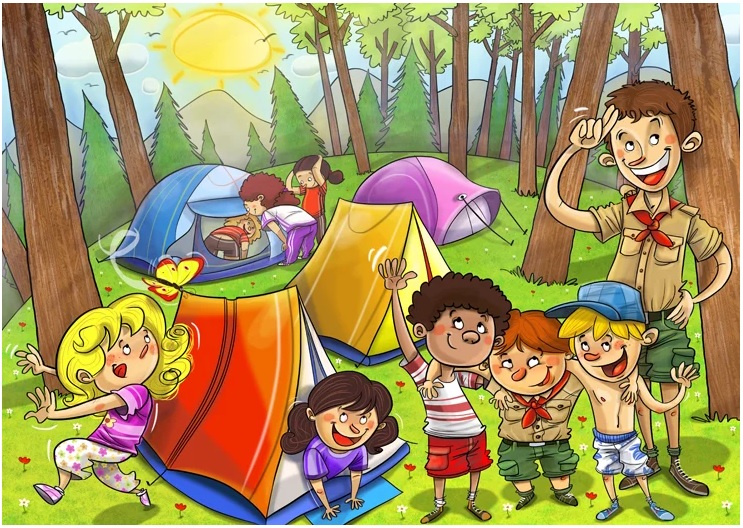 Beantworte die Fragen mit richtig (R), falsch (F) oder man weiβ es nicht (?)Die Kinder sind am Strand.Die Lehrerin steht hinter den Kindern.Die Sonne scheint.Das Mädchen im Zelt ist sieben Jahre alt. Das blonde Mädchen heiβt Anna.Es gibt vier Zelte.Der Lehrer ist jung.Es ist Sonntag.Die Kinder zelten.Die Bäume sind hoch.Es gibt mehr Mädchen als Jungen.Die drei Jungen sind Geschwister.Der Mond steht am Himmel.Die Kinder werden später im See baden.Ein Junge trägt kein Hemd.Auf der Wiese sind kleine, rote Blumen.Ein Mädchen hat ihren Hund dabei.Ein Zelt ist violett.Das gelbe Zelt gehört dem Lehrer.Die Eltern der Kinder sind auch gekommen.